Link:  https://mn.gov/deed/business/help/sbdc/ 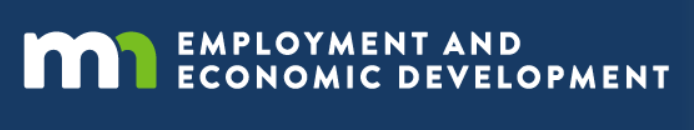 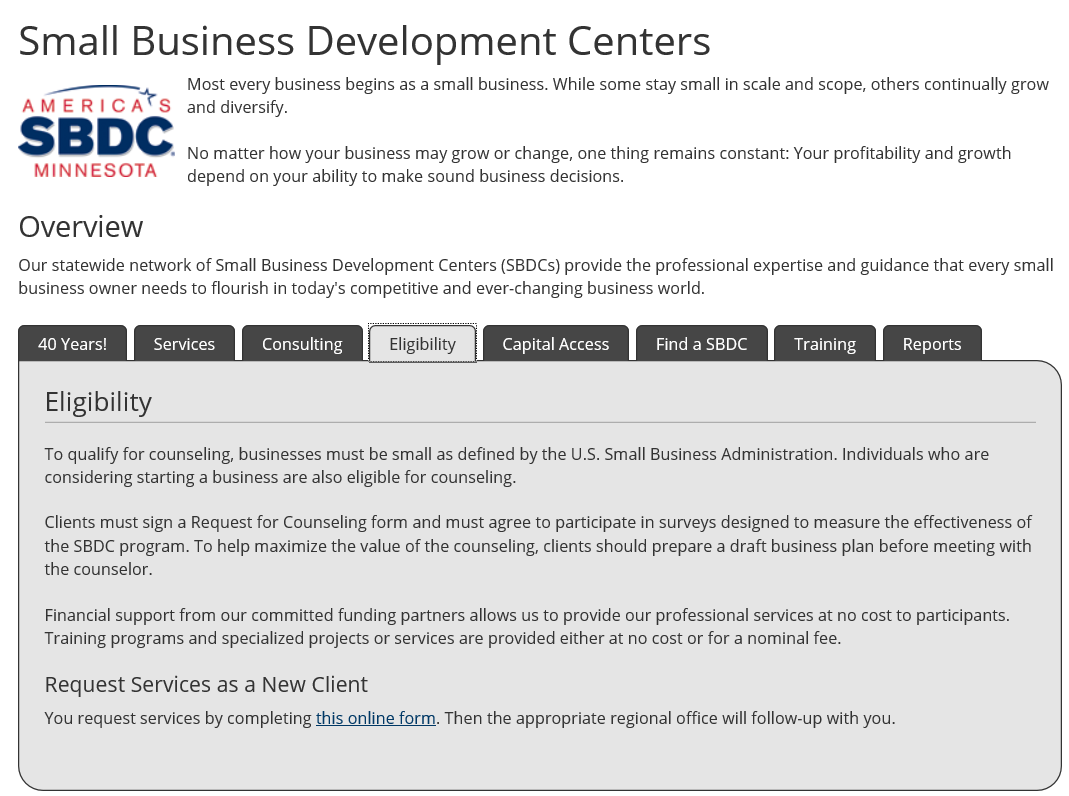 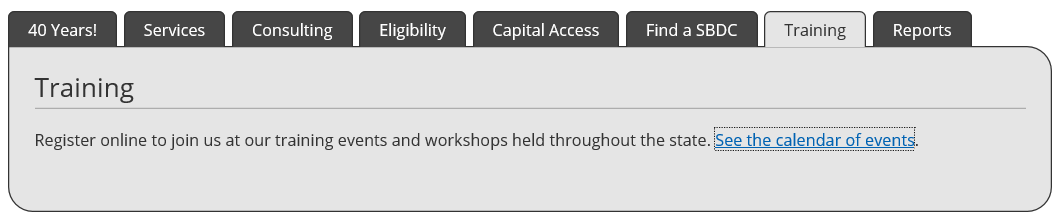 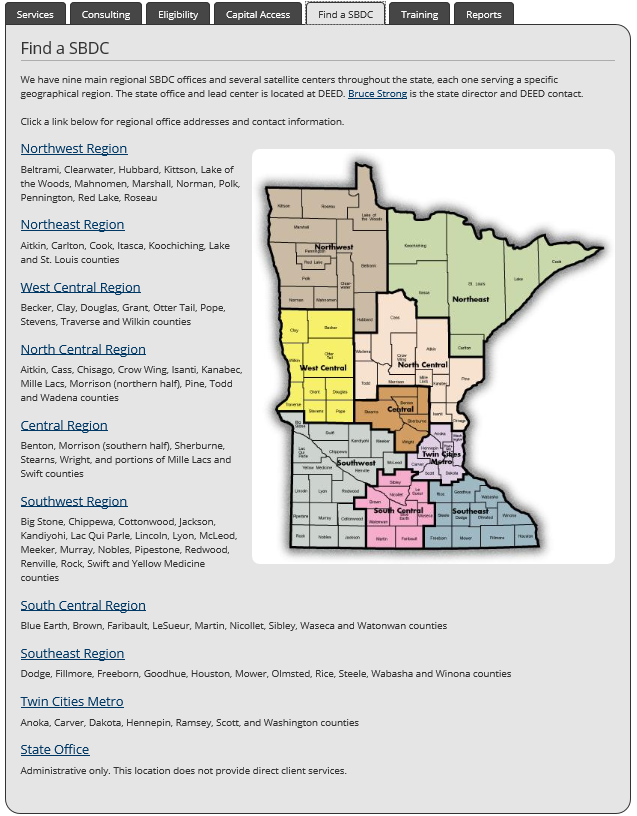 ** Information was copied from mn.gov website.